CELEIA d.o.o. PE Celje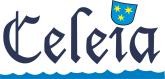 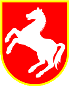 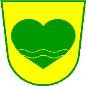 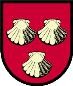 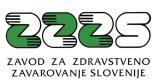 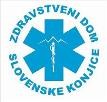 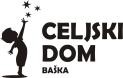 Kosovelova 143000 CeljeZDRAVSTVENA KOLONIJAZA OTROKE IZ OBČIN SLOVENSKE KONJICE, ZREČE IN VITANJEDo 28. 5. 2024, bomo zbirali prijave otrok na letovanju v programu zdravstvenih kolonij v Celjskem domuv Baški (otok Krk, Hrvaška), ki se bo izvedel v času med 30. 6. 2024 in 19. 8. 2024.Čas trajanja posamezne kolonije je 10 dni v naslednjih terminih:NA RAZPIS SE LAHKO PRIJAVIJO OTROCI OZ. UČENCI, KI:imajo stalno prebivališče v občinah Slovenske Konjice, Zreče in Vitanje,predložijo zdravnikovo potrdilo o zdravstveni indikaciji (šolski dispanzer),so stari najmanj 6 let in največ 14 let.PRIJAVNICE SO NA VOLJO:PRI ŠOLSKEM DISPANZERJU ZDRAVSTVENEGA DOMA SLOVENSKE KONJICE,PRI SVETOVALNI SLUŽBI OSNOVNE ŠOLE,NA SPLETNI STRANI DRUŽBE CELEIA d.o.o. (www.celeia.si).FINANCIRANJE LETOVANJA S STRANI ZZZS TER OBČIN SLOVENSKE KONJICE, ZREČE IN VITANJECena zajema: bivanje, prehrano, prevoz, zavarovanje, varstvo, pedagoško vodstvo, organizacijo in izvedbo interesnih dejavnosti, izlet z ladjo, DDV/PDV. Nesubvencionirana cena letovanja znaša 519,11 €. Višina sofinanciranja je odvisna od števila otrok.ROK ZA ODDAJO VLOG: 28. 5. 2024Vloge pošljite po pošti na: Celeia d.o.o, PE Celje, Kosovelova ulica 14, 3000 Celje,ali oddajte osebno v poštni nabiralnik pred vhodom stavbe Kosovelova 14, 3000 Celje.Celotna razpisna dokumentacija je na voljo na spletni strani www.celeia.siDodatne informacije: tel.: 03 49 25 886, e-mail: info@celeia.sia) 30. 6. – 10. 7. 2024d) 30. 7. – 9. 8. 2024b) 10. 7. – 20. 7. 2024 (zaseden)e) 9. 8. – 19. 8. 2024c) 20. 7. – 30. 7. 2024ZDRAVSTVENA KOLONIJAotroci od 6 do 14 letSofinanciranje ZZZS:Sofinanciranje občine Zreče (največ 10 otrok):Prispevek staršev:300,20 €100,00 €118,91 €